Salade orientalePréparation : 10 mn | Cuisson : 0 mn | Difficulté : Facile COMPRÉHENSION ÉCRITE :Pour la préparation de cette recette, il faut  combien de temps?Quels sont les ingrédients de base utilisés dans l’élaboration de cette recette ?Est-ce qu’il faut faire cuire les légumes ?Quelles sont les herbes aromatiques employées ?Quel est l’ustensile de cuisine mentionné dans la recette.VERBES :Quel temps verbal est utilisé normalement dans une recette de cuisine ?Donnez l’infinitif des verbes mentionnés dans la recette.VOCABULAIRE :Associez la définition au mot convenable.Reliez les mots de la colonne de gauche avec le synonyme qui correspond de la colonne de droite.Assaisonner avec du selajouterAssaisonner de poivrerincerRassembler des choses ou des personnes différentes de manière à former un ensemble. poivrerMettre en plusémincé Enlever un liquide de quelque chose goutte à gouttesalerNettoyer avec de l’eaugrilladeCoupé en tranches très fines.égoutterPièce de viande grilléemélanger12345678parsemerverserajoutersaupoudrerrectifiertailléciselélaverrincercondimentpressés’accompagnerse mariercorrigerassaisonnementcomprimé1234567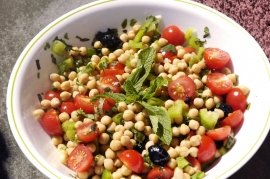 